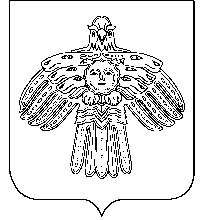                              АДМИНИСТРАЦИЯ                                                               «НИЖНИЙ ОДЕС»  КАР  ОВМÖДЧÖМИНСА       ГОРОДСКОГО  ПОСЕЛЕНИЯ  «НИЖНИЙ ОДЕС»                                                             АДМИНИСТРАЦИЯ           ПОСТАНОВЛЕНИЕШУÖМот «24» сентября 2021 года                                                                          №  233О внесении изменений в Постановление администрации городского поселения «Нижний Одес» № 324 от 23 октября 2017 года «Об утверждении муниципальной программы «Формирование комфортной городской среды»В соответствии с Федеральным законом от 06.10.2003 № 131-ФЗ «Об общих принципах организации местного самоуправления в Российской Федерации», Постановлением Правительства Российской Федерации от 10.02.2017 № 169 «Об утверждении Правил предоставления и распределения субсидий из федерального бюджета бюджетам субъектов Российской Федерации на поддержку государственных программ субъектов Российской Федерации и муниципальных программ формирования современной городской среды», Уставом муниципального образования городского поселения «Нижний Одес», Администрация городского поселения «Нижний Одес»ПОСТАНОВЛЯЕТ: В Постановление администрации городского поселения «Нижний Одес» № 324 от 23 октября 2017 года «Об утверждении муниципальной программы «Формирование комфортной городской среды» внести следующие изменения:Таблицу № 6 Перечень дворовых территорий планируемых к благоустройству в рамках муниципальной программы  «Формирование современной городской среды» изложить согласно приложению № 1 к настоящему постановлению. 1.2. Таблицу № 7 Перечень общественных территорий планируемых к благоустройству в рамках муниципальной программы «Формирование современной городской среды» изложить согласно приложению № 2 к настоящему постановлению. Руководитель администрации городского поселения «Нижний Одес»                                        Ю.С.АксеновПриложение № 1Таблица № 6Переченьдворовых территорий планируемых к благоустройству в рамках муниципальной программы «Формирование современной городской среды» »Приложение № 2«Таблица № 7Переченьобщественных территорий планируемых к благоустройству в рамках муниципальной программы «Формирование современной городской среды» № п/пАдресный переченьПлощадь дворовой территорииДоля финансового участия граждан, %Перечень мероприятийПеречень мероприятий по проведению работ по образованию земельных участков, на которых расположены многоквартирные дома, работы по благоустройству дворовых территорий которых софинансируются из бюджета субъекта Российской Федерации  1пгт. Нижний Одес, ул. Нефтяников, дом 35953 +/- 270Асфальтирование дворовой территории11:19:1001002:50732пгт. Нижний Одес, ул. Молодежная, д.825920Установка освещения дворовой территории, установка детской площадки11:19:1001002:973пгт. Нижний Одес, ул. Пионерская, д.662000Установка освещения дворовой территории, установка детской площадки11:19:1001002:394пгт. Нижний Одес, ул. Нефтяников, д.56238Асфальтирование дворовой территории11:19:1001002:515пгт. Нижний Одес, ул. Ленина, д.193747Асфальтирование дворовой территории11:19:1001002:546пгт. Нижний Одес, ул. Южная, д.133098Установка освещения дворовой территории, установка детской площадки11:19:1001002:337пгт. Нижний Одес, ул. Школьная, д.63070Установка освещения дворовой территории, установка детской площадки11:19:1001002:50198пгт. Нижний Одес, ул. Ленина, д.1,37000Установка освещения дворовой территории, установка детской площадки11:19:1001002:559пгт. Нижний Одес, ул. Ленина, д.103875Установка освещения дворовой территории, установка детской площадки11:19:1001002:147910пгт. Нижний Одес, ул. Ленина, д.165491Установка освещения дворовой территории, установка детской площадки11:19:1001002:147511пгт. Нижний Одес, ул. Юбилейная, д.33761Асфальтирование дворовой территории11:19:1001002:578912 пгт. Нижний Одес, ул. Пионерская, д.75471Установка освещения дворовой территории, установка детской площадки11:19:1001002:10013пгт. Нижний Одес, ул. Транспортная, д.1Б528Установка скамеек, урн, освещение дворовой территории.11:19:1001002:130514пгт.Нижний Одес, ул. Пионерская, д.2 (за счет средств федеральной субсидии)6081асфальтирование придомовой территории11:19:1001002:4115пгт. Нижний Одес, ул. Ленина, д. 12 344асфальтирование дворовой  территории11:19:1001002:30№ п/пНаименование общественной территорииРасположение общественной территорииПеречень мероприятийЦелевой показательЦелевой показательОриентировочная стоимостьГод проведения работ по благоустройству№ п/пНаименование общественной территорииРасположение общественной территорииПеречень мероприятийед. изм.количествоОриентировочная стоимостьГод проведения работ по благоустройству1Детская площадка, расположенная по адресу: Республика Коми, г. Сосногорск, пгт. Нижний Одес, между домами по ул. Школьная дом № 2 и ул. Комсомольская, дом 6между домами по ул. Школьная дом № 2 и ул. Комсомольская, дом 6Замена и дополнительная установка  детского игрового оборудования 6 шт., ремонт пешеходной дорожки, установка скамьи 3 шт,   урны 3 шт, декоративные скульптуры – 3 шт.усл. ед.120182Площадь Ленинапл. ЛенинаУстановка декоративных скульптур, ремонт и покраска ограждения, стрижка кустов, установка освещения, разработка грунта и посадка травы усл. ед.120193Сквер, расположенный по адресу: Республика Коми, пгт. Нижний Одес, между домами по ул. Ленина, д.6, д.8между домами по ул. Ленина, д.6, д.8Установка декоративных скульптур, ремонт пешеходных дорожек,  стрижка кустов, установка освещения, разработка грунта и посадка травыусл. ед.12020-20244Сквер, расположенный по адресу: Республика Коми, пгт. Нижний Одес, между домами по ул. Ленина, д.11, д.13между домами по ул. Ленина, д.11, д.13Установка декоративных скульптур, ремонт и покраска ограждения, стрижка кустов, установка освещения, разработка грунта и посадка травыусл. ед.12020-20245Въезд в пгт. Нижний Одес (территория около старого поста ГИБДД) (за счет средств федеральной субсидии)въезд в поселокасфальтирование территорииусл. ед.120206Детская площадка, расположенная по адресу: Республика Коми, г. Сосногорск, пгт. Нижний Одес, между домами по ул. Пионерская дом № 4 и дом № 2 между домами по ул. Пионерская дом № 4 и дом № 2Установка ограждения детской площадки и асфальтирование пешеходного тротуараусл. ед.120227Установка светофоров Т-7 и ограждений по ул. Северная, д.8, ул. Пионерская, д.3, Детские сады № 2, 3 по ул. Нефтяников, д.4,6ул. Северная, д.8, ул. Пионерская, д.3, Детские сады № 2, 3 по ул. Нефтяников, д.4, д.6установка светофоров и огражденийусл. ед.120218Комплексные работы по благоустройству ул. Ленинаул. Лениначастичная замена освещения на светодиодные фонари, установка урн для мусора вдоль тротуара, ремонт пешеходного тротуара, ведущегок административному зданию, отделу ЗАГС, МФЦ и администрации ГП «Нижний Одес»усл. ед.12021